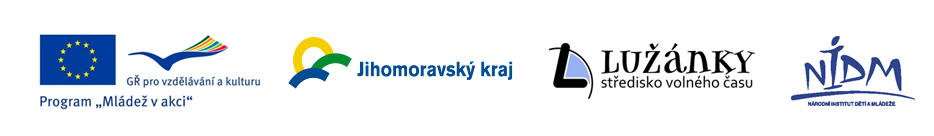 PROGRAM MŁODZIEŻ W DZIAŁANIU W WOJEWÓDZTWIE POŁUDNIOWO-MORAWSKIM PRZYBLIŻANIE EUROPY W ZAKRESIE PRACY Z MŁODZIEŻĄ W REGIONIEORAZ KSZTAŁTOWANIE POLITYKI MŁODZIEŻOWEJProgram Młodzież w działaniu w Województwie Południowo-morawskim Wniosek projektowy programu Młodzież w działaniu w Województwie południowo-morawskim. Przybliżenie Europejskiego wymiaru w zakresie pracy z młodzieżą oraz kształtowania polityki młodzieżowej ma na celu wzmocnienie Europejskiego wymiaru w praktyce działań młodzieżowych oraz kształtowania polityki młodzieżowej w regionie Morawy południowej (CZ) oraz przylegających regionów krajów sąsiednich (SK, AT). Następnie, projekt ma na celu wzmocnienie współpracy pomiędzy Europejskim, narodowym i regionalnym poziomem wdrażania programu Młodzież w działaniu postrzeganego jako modelowy przykład pierwiastka ważnego dla rozwoju regionalnej polityki młodzieżowej, pomagającego powiększyć lokalne organizacje pracujące z młodzieżą w kontekście europejskim. Program Młodzież w działaniu wzmacniania współpracę pomiędzy organizacjami pozarządowymi oraz organami publicznymi na poziomie ponadnarodowym tworząc więcej możliwości rozwoju młodych ludzi oraz pracowników z młodzieżą w regionach docelowych.Wniosek ma na celu bezpośrednio zaangażować ponad 250 młodych ludzi, ludzi pracujących z młodzieżą, oraz dycydentów w 32 działaniach obejmujących na przykład wymiany młodzieżowe, inicjatywy młodzieżowe, Wolontariat Europejski, szkolenia, monitoringi oraz spotkania oceniające. Ponadto, wiele uwagi poświeca się przekazaniu wyników oraz osiągnięć projektu lokalnej polityki młodzieżowej. Dlatego realizacja działań projektu będzie na bieżąco monitorowana. Wyniki monitoringu oraz dane zebrane na podstawie ewaluacji zostaną wykorzystane w strategii planowania regionalnego oraz procesów decyzyjnych. Na podstawie podsumowań monitoringu oraz wyników ewaluacji powstanie publikacja formująca konkretne zalecenia dla dycydentów, po czym będzie ona rozprowadzana pomiędzy odpowiednich partnerów.Projekt powstał na podstawie dobrej współpracy partnerskiej Województwa Południowo-morawskiego jako wnioskodawcy oraz Centrum wypoczynku Lužánky (Brno) razem z innymi 8 regionalnymi organizacjami zaangażowanymi w międzynarodową współpracę. Partnerstwo wspiera Narodowy Instytut Dzieci i Młodzieży jako instytucja specjalistyczna w dziedzinie rozwoju działań młodzieżowych oraz polityki młodzieżowej. WOLONTARIAT EUROPEJSKI - 1/2012 – 03/2013(pobyty młodych ludzi w wieku 18 – 30 lat w organizacjach hostujących na zasadzie wolontariatu na czas określony 20 tygodni):- pobyty polskiej młodzieży w organizacjach hostujących w Republice czeskiej (1- 2 osoby) , przyjazd najpóźniej 1 września 2012- pobyty młodzieży czeskiej w organizacjach hostujących w Polsce (2 – 3 osoby), przyjazd najpóźniej 1 września 2012 Kateřina Petrášová, katerina.labyrint@luzanky.cz, 00 420 774 628 627Grupowy Wolontariat Europejski – możliwość dla młodzieży z Polski dołączyć do WE w Republice czeskiej (razem 18 osób z 5 krajów, temat: aktywna ochrona przyrody) – 31. 8. – 21. 9. 2012,  modry.kamen.evs@centrum.czWYMIANY MŁODZIEŻY 7 dni,  8 uczestników z każdego kraju (RC, Słowacja, Polska), razem 24 uczestników, zostaną pokryte wydatki związane z pobytem a także koszty podróży.  Społeczność romska na Morawie – Wymiana młodzieży na Słowacji - ,,Dopnę swego!“Celem i tematem projektu jest motywacja młodych Romów kształcenia się. Projekt jest otwarty dla wszystkich młodych ludzi, którzy są zainteresowani danym tematem. Romska młodzież będzie uczestniczyła w projekcie, jednocześnie tworząc grupe docelową w celu opracowania rezultatów praktycznych projektu. Podstawą do powstania rezultatów będzie praca uczestników w sieciach społecznościowych oraz w miejscu spotkania. Na podstawie dyskusji o różnorodnych doświadczeniach i odkryciach poszczególnych uczestników powstaną spoty motywacyjne, które później będą szerzone głównie pośrednictwem internetu.  Termin: wrzesień – październik 2012, 8 uczestników w wieku 18 – 25 latMargita Rácová, +420 775 652 804, poradna@srnm.cz, Jana Vejplachová, +420 777 009 074, srnm@srnm.cz, www.srnm.czNARODOWE INICJATYWY MŁODZIEŻOWE  RC, Polska, Słowacja, 5 uczestników z każdego kraju  Rezekvítek – Wszyscy biegną na VeveříCelem inicjatywy jest pomoc z budynkami historycznymi – zamku oraz pralni, ale przede wszystkim ich środowisku naturalnemu. Chcemy kontynuować pielęgnację sadu i okolicy zamku, chcemy oczyścić starą drogę dojazdową prowadząca wzdłuż zamku od porostów i drzew, odnowić zburzoną studnię i oczywiście razem z uczestnikami zbadać o tutejszą naturę oraz udokumentować ją. Termin: 17. – 21. 8.  2012 / 12. – 14. 10.  2012Tereza Žižková, tereza.zizkova@rezekvitek.cz, +420 543 216 483, www.rezekvitek.czLužánky – SVČ  - „Kamienie pokutne“ Poszukiwanie historycznie ciekawych miejsc, które zasługują specjalną opiekę. Kamienie pokutne od niepamiętnych czasów układano w miejscach, gdzie miało miejsce nadzwyczajne zdarzenie miłe lub mniej szczęśliwe. Kamienie milowe w dawniejszych czasach dzieliły majątki, drogi lub informowały o skrzyżowaniach dróg. W ten sposób można podróżować szukając źródeł rzek, znanych miejsc w krajobrazie lub poszukując swoich korzeni. Projekt ma na celu właśnie tego rodzaju poznanie, poszukiwanie a także artystyczne odtworzenie kamieni milowych oraz kamieni pokutnych zupełnie współczesnym sposobem oraz z punktu widzenia młodego człowieka.  Termin: 13. – 19. 8. 2012 + weekend jesienią Marie Krajná, majka@luzanky.cz, + 420 777 132 212, www.luzanky.czSZKOLENIE DLA PEDAGOGÓWRC, Austria, SR, Polska – 3 dni – 5-6 uczestników z każdego kraju  Lužánky – SVČPedagogika cyrkowa w praktyce – szkolenie dla nauczycieli, leaderów grup młodzieżowych, pracowników centrum wolnego czasu itd. Celem projektu jest oswojenie podstawowych umiejętności cyrkowych oraz podstaw bezpieczeństwa ich wykorzystania w pracy z młodzieżą. Projekt zostanie zakończony krótkim przedstawieniem z udziałem wszystkich uczestników, w którym będą mieli możliwość zaprezentowania nabytych umiejętności. Doświadczenie z pedagogiką cykrową mile widziane, nie jest jednak warunkiem uczestnictwa.  Termin: 21. – 25. 11. 2012  (przyjazd 21. 11. wieczorem, odjazd 25. 11. w porze dopołudniowej)Marek Jovanovski, +420 604 847114, jovan@luzanky.cz; www.luzanky.cz, www.legrando.cz